March 2023	6:230-AP, EInstructionExhibit - Library Media Resource Objection FormUse this form to submit feedback and/or complaints about the District’s library media resources. Please complete this form and return it to the Building Principal, who will submit it to the Superintendent or designee. Please print.Please explain why you object to this library resource and state your desired outcome, if any. Please be specific.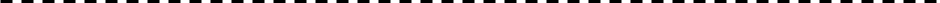 Completed by the Superintendent or designee.Written response provided to Complainant on:			 (attach response to this form)Superintendent or Designee Signature					DateBook/Library Resource TitleSchoolComplainant name (please print)Complainant name (please print)Complainant name (please print)Telephone             Email AddressComplainant represents: Student Parent/guardian of student Parent/guardian of student Parent/guardian of student OtherComplainant addressComplainant addressComplainant addressComplainant signatureComplainant signatureComplainant signatureDate